														Thema: bij mij thuis:Sloffen: lopen zonder je voeten goed op te tillenHuppelen: lopen en tegelijk sprongetjes maken. Eerst op het ene been en daarna op het andere been.Wandelen: lopen voor je plezier. Rustig lopen.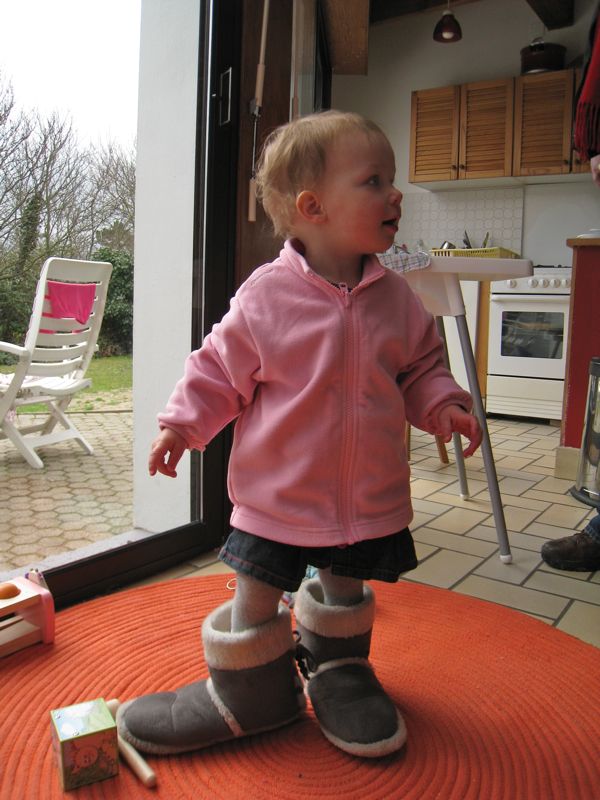 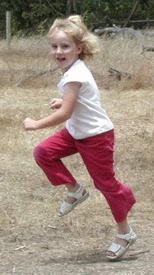 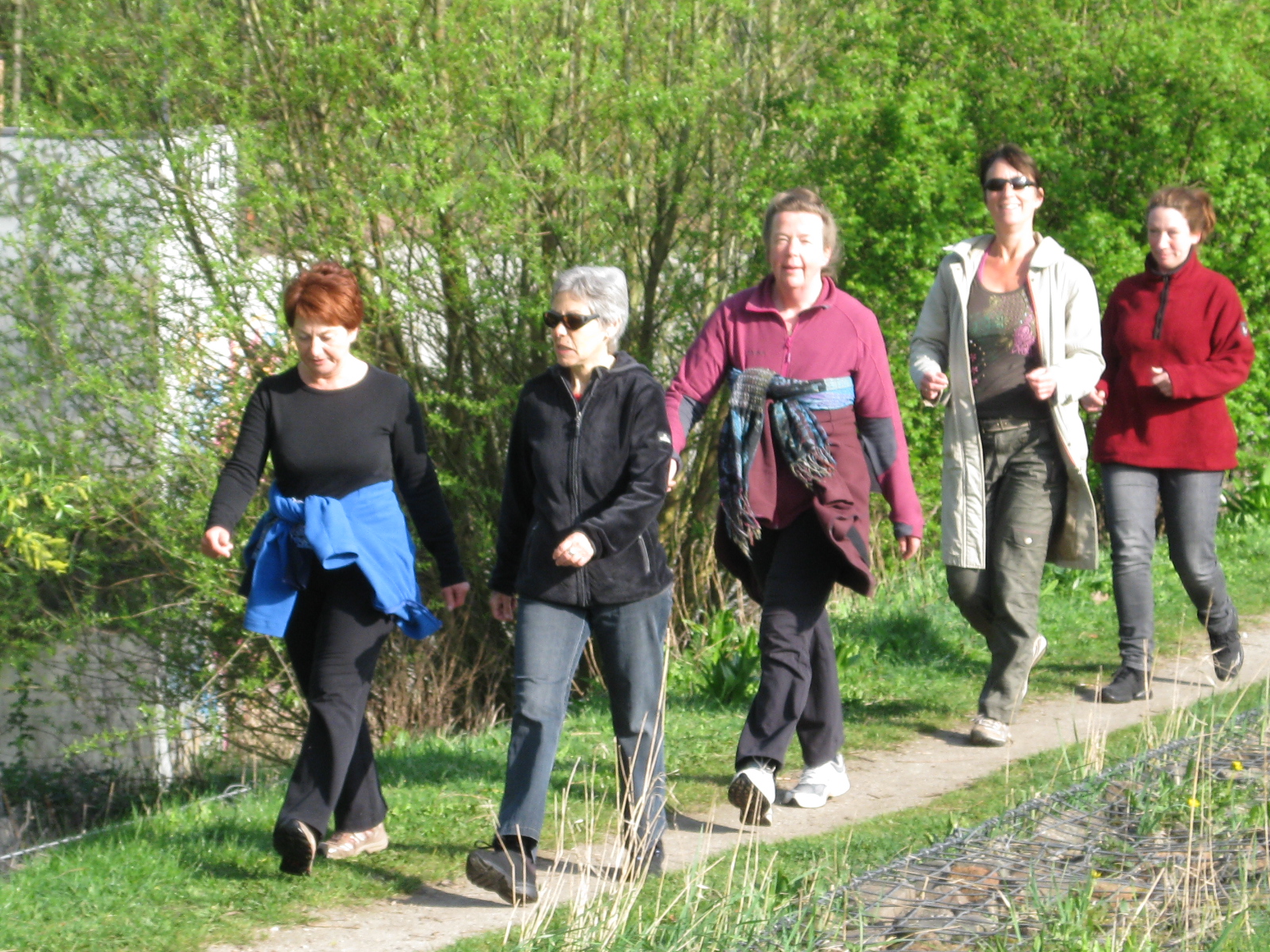 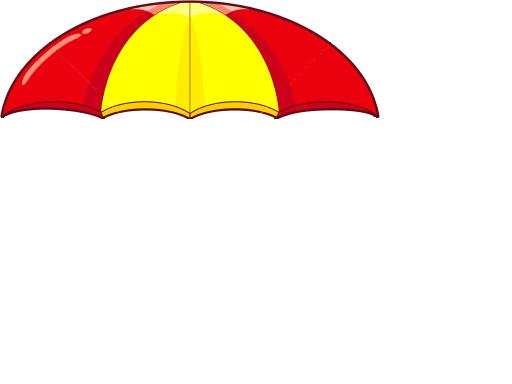 